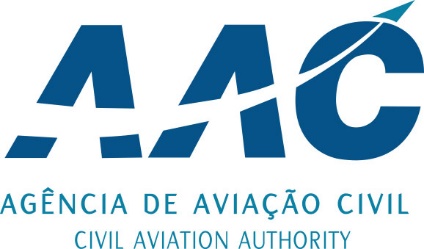 LISTA DE MÉDICOS EXAMINADORES DESIGNADOSLIST OF DESIGNATED MEDICALS EXAMINERSMÉDICO EXAMINADOR DESIGNADOMEDICAL EXAMINER DESIGNATEDENDEREÇOWORK ADDRESSCONTACTO TELEFÓNICOPHONE NUMBERCONTACTO ELETRÓNICOEMAILDR. FRANCISCO ALVES VIEIRACLÍNICA CARDIOMED – ACHADA DE SANTO ANTÓNIO -PRAIA(+238) 262 22 17/991 68 15Cardiomed.clinica@cvtelecom.cvDR. JÚLIO BARROS ANDRADEEUROCLÍNICA – ACHADA DE SANTO ANTÓNIO - PRAIA(+238) 262 37 34